 IRB Change Matrix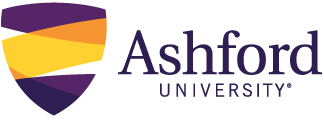 Effective 10/1/18Use this template to create a Change Matrix to submit for revisions required by the Institutional Review Board (IRB)Comment IdentifierReviewerCommentPage/Para.(Original Draft)Changes Made and/orCommentsPage/Para.(New Draft)Example: Informed ConsentAs stated previously, the student should add the following information in this section: participants can withdraw by contacting the researcher by phone, email, or letter. Data collected from a participant who requests to withdraw will be removed from the study and destroyed.Summary of Research, Section 5, Paragraph 1Sentence added to end of paragraph:Participants may withdraw from the study by contacting the researcher by phone, email, or letter. Data collected from a participant who requests to withdraw will be removed from the study and destroyed.The revised Appendix F is attached to this resubmission.Summary of Research, Section 5, Paragraph 1